staň SA čLENOM ZUNO IT TíMU 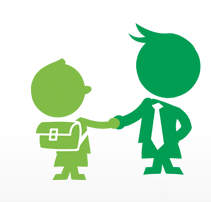 		  	ako Junior IT Specialist:Na oddelení IT v ZUNO banke v Bratislave hľadáme študentov končiacich ročníkov VŠ na doplnenie nášho tímu. Ak už rozmýšľaš o tom, kde sa uplatníš po škole, ak na sebe chceš pracovať a získať skúsenosti v prostredí modernej banky, tak hľadáme práve Teba  PREČO ZUNO? ZUNO je mladou dynamickou spoločnosťou pôsobiacou na Slovensku a v Česku. Pokiaľ si ochotná/ý na sebe pracovať a vzdelávať sa, práca v našom prostredí bude pre Teba inšpirujúca.KOHO HĽADÁME? • Priateľského tímového hráča s min. základnou znalosťou databáz a SQL, rovnako aspoň začiatočníckou skúsenosťou v Unix (ideálne IBM AIX), s analytickým myslením a schopnosťou efektívne riešiť problémy. • Uvítame akékoľvek skúsenosti s Unix scripting (sh, perl), s Javou, s Oracle, PL/SQL, MQ/JMS; orientácia v bankovníctve je takisto výhodou. Čo ponúkame?• Tvoji budúci kolegovia sa s Tebou radi podelia o vedomosti a skúsenosti, pri čom Tvoj rozvoj budú podporovať konštruktívnym feedbackom. • Motivujúce platové ohodnotenia a benefity (flexibilný pracovný čas, dovolenka nad rámec zákona, Sick days, inšpiratívne školenia, hodiny angličtiny, teambuildingy, poukazy na kultúru a/alebo šport)MÁš záujem?Určite nám pošli svoj CV na career.sk@zuno.eu a my sa Ti obratom ozveme s bližšími informáciami.